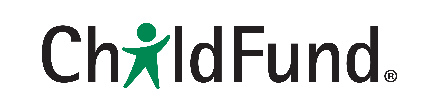 ChildFund International/ Ethiopia Country Office Norh Shoa  & Oromia Special Zones  Armed Conflict  Humanitarian Situation Report [#1 ] [Amhara Region -Ethiopia][Date Prepared: May 4, 2021][Point of Contact – Lilly Omondi- Country Director email address: lomondi@childfund.org/  Tel: +251 911 250738] [Date Range Covered by Report- March-19- May 2, 2021]Part 1: The Overall SituationThe Armed conflict that took place between March 19 and  Mid-April, 2021 within North Shoa  and Oromo Special Zones of Amhara Regional state have led to the death of more than 300 people while many others have injured. The conflict has specifically affected Ataye town, Efratana Gidim, Antsokia Gemiza, Dawa Chefa, Jile Tumuga, and other districts, This armed conflict between unidentified Armed group, the regional special security force and the local communities have also led to  the displacement of  more than 300,000 people from their home. The conflict happened two times while the second conflict that took place in April caused much damage in life and property.The timing of the two conflicts makes it difficult for the residents to return back. It killed their hope that things will improve soon so that they can restart life in their homelands. The host communities of the IDPs among others are  Shewa Robit, Debre Sina, Mehal Meda, Debre Berhan, Kemissie and Kombolcha. The nearby churches and mosques as well as schools, military camps were also hosting many IDPs. Besides the death, injury and displacement of people, the conflict has damaged significant personal and public properties and facilities. The town of Ataye is almost vanished beyond the state of repair.The underlying cause of the conflict is not yet well investigated but firsthand information obtained from the command post office indicated that the assassination of the Muslim religious leader by the regional special force have led to the conflict between the two ethnic groups (Amhara &Oromo) and that eventually turned into large scale violescent and armed conflict.  At present the areas are under command post and the fighting has been stopped. The government is trying to capture the Urmed groups and those criminals who took part in the fighting, creating a peacebuilding platform  between the Amhara and Oromo communities and providing lifesaving  support to the IDPs displaced from their home.  Part 2: The Situation in Areas Where ChildFund WorksSituation AnalysisThe North Shoa & Oromia Special Zone armed conflict is outside of ChildFund Ethiopia’s Sponsorship program operational districts.  However, its spillover effect has been affecting the existing operational area and ChildFund’s operation in terms of hosting large numbers of IDPs and facing transport blockage towards ChildFund’s grant operational areas in the north, a slowdown of economic activities and  overall psychosocial Stress. In Debre Berhan city administration, the zonal capital where Tesfa Berhan CFDO- ChildFund’s LP has sponsorship and grant projects, the estimated IDP reached over 10,000 and relocated with in temporary camps in youth centers, kebele administration offices, and schools. The rest majority is dispersed in the town to live in a rented house or with relatives. 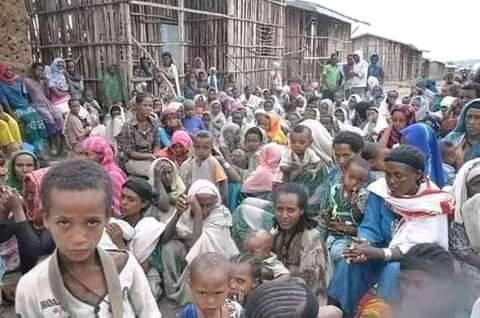 Sample picture of Children and families living in Debere Birhan temporarily shelterCurrently the government and the community are  availing immediate supports like shelter, food and non-food items. An emergency response team led by the zone administrator was formed to coordinate relief efforts. Bank accounts are opened and collection of supports underway from different sections of the community. But the relief does not match with the needs of IDPs in both quantity and quality terms.  However, there is still a big humanitarian need and children in particular are in a very desperate situation where food supplies are irregular, quality and quantity are also big issues; Hygiene and Sanitation problem- confinement, lack of NFIs and clothes for children; lack of water supply and toilets in some IDPs center, lack of Health services for children and the families; there is also a fear of WASH related diseases including cholera, Covid-19, children have interrupted  from their education services. Needs Analysis Despite the government’s and communities’ effort to mobilize resources to support the IDPs, there is still a big humanitarian gap as indicated by the Zonal DRM commission.  As part of the effort to respond to the crises, the Zonal Disaster prevention and food security office has requested the Partners operatizing in the area including  ChildFun Ethiopia  and its Local partner -Tesfa Birhan Some of the immediate supports requested by the government and needs confirmed by the LP are:Shelter / NFI:  IDPs are living in  with in Churches and overcrowded kebeles’ office, Youth centers and other facilities. Given the current rainy season the area, the condition is very threthining specifically for children. They lack  NFIs; like  blankets, mattresses, clothes and  items for cooking, washing, drinking and collecting and storing water. Food: IDPs communities including children and lactating, and pregnant women have no adequate food. Supplementary food support for displaced pregnant and lactating women and children under 5 is crucial.Psychosocial support services to affected population Clothes and Toys for childrenSanitary materials such as sanitary pad and soap especially for women and girls Water treatment chemicals and water collecting materials are remained critical.The issue of Covid-19 and other communicable disease is also one critical area due to the overcrowded and no protection measures are in place.Proposed Response Interventions and Budgets RequirementsChildFund and its local partner, TesfaBirhan Child and Family Development Organization are planning to address some of those humanitarian needs. Specifically the following items/activities are proposed Food Items		Procure 500 Quintals of  Wheat flour  to serve 2,500  IDPs for three monthsProcure and provide 1,600 letter of edible oil  for the same population to serve for three monthsNon-Food  Items		500 Sleeping mats(180mm*270mm) 500 Mattress (180*0.90m)	 500 Blanket 1000 Bed sheet Household utensils (metal ware, cups, dish plates, spoons, plastic container) for 500 households	 Sanitary pad for 750 women/girls	 Toys for 466 children	These items entails a total budget of  Birr 3,503,250 ( 84,060 USD).  So far the country office and the LP altogether were able to allocate 500,000 Birr (11,997 USD) from PEF and Subsidy funds respectively. Childfund Ethiopia thus like to appeal for more donation to finance the proposed activities to reach the target children and other needy IDPs.SECTIONS BELOW ARE FOR INTERNAL USE ONLYPartnership and coordinationChildFund and its local partner, Tesfa Birhan Child and Family Development Organization, are closely monitoring the situation and collaborating  with the local government to strengthen its emergency and recovery activities. The, collaboration and coordination among different actors, NGOs, GOs and community is however very important.   Program Education Child Protection √ Health Food  √WASH Staffing Major HR issues: No major HR issues; existing staff can manage the project in coordination with government experts. Visits: NoneDepartures: NoneArrivals: NoneStaff on the Ground:Terefe Sisay, Executive Director, Tesfabirhan CFDO; tesfaberhancfdo@gmail.com /251-934-713721Sisay Worku, Emergency Program Specialist, ChildFund Ethiopia: sworku@childfund. org( Tel. +251-911-880093Person 2Person 3Person 4Key contact: Lilly Omondi; email address: lomondi@childfund.org                          Tel: +251 911 250738Donors Proposals and concept note submitted:Confirmed funding: FinanceMedia/Communications Information and media contact: Information and media contact: Spokespeople – languages spoken: Additional information Next steps Further need assessment will be taken place DonorProgramAmountDonorProgramAmount (USD)ResourcesWhat’s availableURLPhotosCase studiesPress releasesBlogsPress coverageVideos